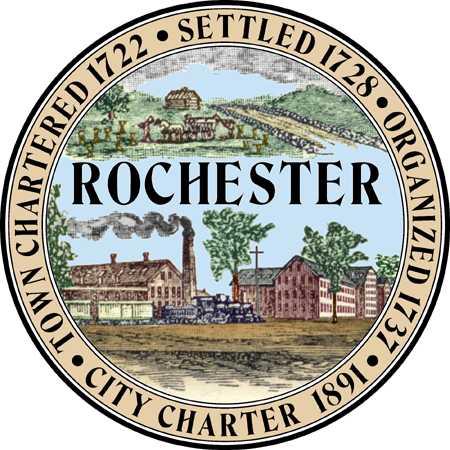 				                     AGENDA      Conservation CommissionMeeting of February 22, 20176:30 P.M.                                                                         Police Department, Lecture Hall				                      (2nd floor via elevator)   Call to Order:  Roll Call     Minutes:  Review Meeting Minutes of January 25, 2017Discussion:  None scheduled.2.  Conservation Overlay District: a) Formal presentation of:  Makris R.E. Devlopment, LLC, Chesley Hill Road & Donald Street (by Beals Associates) 51-Lot subdivision proposal involving wetland and wetland buffer impacts.b) Non-Binding presentation of: Real Estate Advisors Inc., 24 Jeremiah Lane (by Berry Surveying & Engineering/Walter Cheney) 53-Lot subdivision for single and duplex housing proposal involving with wetland/wetland buffer impacts. 3.  Dredge and Fill Application/Wetland Permit Application:  None scheduled.. 4.  Correspondence: None scheduled.      5.  Notice of Intent to Cut Wood or Timber / Intent to Excavate:  None scheduled.     6.  Reports:       	a) Technical Review Group.    	b) Planning Board.     7.  Old Business: Continued review of easement language for Gauthier Farm.  8. New Business:  None scheduled 9.  Other Business: None scheduled. 10.  Non-Public Session pursuant to RSA 91-A:3 II(d): Discussion of acquisition of real property and/or recent site walks and LACE sheets.   11.  Adjournment: